       ҠАРАР     	                                                          ПОСТАНОВЛЕНИЕО внесении изменений в постановление главы сельского поселения  муниципального района Туймазинский район Республики Башкортостан от 18.11.2005года № 309А «Об утверждении Положения о порядке расходования средств резервного фонда администрации сельского поселения  муниципального района Туймазинский район Республики Башкортостан» На основании Протеста межрайонного прокурора от 30.09.2016 года № 3д-2016  ПОСТАНОВЛЯЮ:1. Внести следующие изменения в Положение о порядке расходования средств резервного фонда администрации сельского поселения  муниципального района Туймазинский район Республики Башкортостан (далее - Положение), утвержденный постановлением главы сельского поселения  муниципального района Туймазинский район Республики Башкортостан № 309А от 18.11.2005года:1.1  пункт 4 Положения изложить в следующей редакции «Средства резервного фонда Администрация сельского поселения Кандринский сельсовет муниципального района Туймазинский район РБ направляются на финансовое обеспечение непредвиденных расходов, в том числе на проведение аварийно-восстановительных работ и иных мероприятий, связанных с ликвидацией последствий стихийных бедствий и других чрезвычайных ситуаций.1.2. пункт 10 Положения изложить в следующей редакции «Отчет об использовании бюджетных ассигнований резервного фонда Администрация сельского поселения Кандринский сельсовет муниципального района Туймазинский район РБ прилагается к годовому отчету об исполнении соответствующего бюджета».2.Разместить данное постановление  на официальном сайте Администрации сельского поселения  муниципального района Туймазинский район РБ.Глава сельского поселениямуниципального      района    Туймазинский           районРеспублики  Башкортостан                                       С.Р.Шарафутдинов   № 222От 03.10.2016 г.БашҠортостан Республикаһының Туймазы  районы муниципаль районының  Ҡандра ауыл советыауыл биләмәһе башлығы452765, Ҡандра ауылы,  Ленин урамы, 16Тел. 8(34782) 4-74-52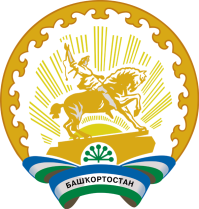 Глава сельского поселения Кандринский сельсоветмуниципального районаТуймазинский районРеспублики Башкортостан452765, село Кандры, ул.Ленина, 16Тел. 8(34782) 4-74-52